ПОЯСНЮВАЛЬНА ЗАПИСКА№ ПЗН-62841 від 01.03.2024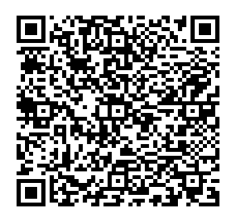 до проєкту рішення Київської міської ради:Про передачу РЕЛІГІЙНІЙ ГРОМАДІ ХРИСТИЯНСЬКОЇ ПРЕСВІТЕРІАНСЬКОЇ ПОМІСНОЇ ЦЕРКВИ «ШЛЯХ ЖИТТЯ» У ОБОЛОНСЬКОМУ РАЙОНІ М. КИЄВА земельної ділянки в постійне користування для влаштування зеленої зони навколо молитовного будинку на просп. Оболонському, 52-Б в Оболонському районі міста КиєваЮридична особа:Відомості про земельну ділянку (кадастровий № 8000000000:78:036:0131).3. Обґрунтування прийняття рішення.На замовлення зацікавленої особи землевпорядною організацією розроблено технічну документацію із землеустрою щодо встановлення (відновлення) меж земельної ділянки в натурі (на місцевості).Відповідно до Земельного кодексу України та Порядку набуття прав на землю із земель комунальної власності у місті Києві, затвердженого рішенням Київської міської ради 
від 20.04.2017 № 241/2463, Департаментом земельних ресурсів виконавчого органу Київської міської ради (Київської міської державної адміністрації) розроблено проєкт рішення Київської міської ради.4. Мета прийняття рішення.Метою прийняття рішення є забезпечення реалізації встановленого Земельним кодексом України права особи на оформлення права користування на землю.5. Особливі характеристики ділянки.Стан нормативно-правової бази у даній сфері правового регулювання.Загальні засади та порядок передачі земельних ділянок у користування зацікавленим особам визначено Земельним кодексом України та Порядком набуття прав на землю із земель комунальної власності у місті Києві, затвердженим рішенням Київської міської ради від 20.04.2017 № 241/2463.Проєкт рішення не містить інформацію з обмеженим доступом у розумінні статті 6 Закону України «Про доступ до публічної інформації».Проєкт рішення не стосується прав і соціальної захищеності осіб з інвалідністю та не матиме впливу на життєдіяльність цієї категорії.Фінансово-економічне обґрунтування.Реалізація рішення не потребує додаткових витрат міського бюджету.Відповідно до Податкового кодексу України та Положення про плату за землю в місті Києві, затвердженого рішенням Київської міської ради від 23.06.2011 № 242/5629 «Про встановлення місцевих податків і зборів у м. Києві» (зі змінами та доповненнями) розрахунковий розмір земельного податку складатиме:  432 грн 55 коп. ( 0,01%).Прогноз соціально-економічних та інших наслідків прийняття рішення.Наслідками прийняття розробленого проєкту рішення стане реалізація зацікавленою особою своїх прав щодо  користування  земельною ділянкою.Доповідач: директор Департаменту земельних ресурсів Валентина ПЕЛИХ. Назва	РЕЛІГІЙНА ГРОМАДА ХРИСТИЯНСЬКОЇ ПРЕСВІТЕРІАНСЬКОЇ ПОМІСНОЇ ЦЕРКВИ «ШЛЯХ ЖИТТЯ» У ОБОЛОНСЬКОМУ РАЙОНІ М. КИЄВА Перелік засновників (учасників) юридичної особи*10 фізичних осіб Кінцевий бенефіціарний   власник (контролер)ВідсутнійРеєстраційний номер:від 21.02.2024 № 324353033 Місце розташування (адреса)м. Київ, р-н Оболонський, просп. Оболонський, 52-Б Площа0,2051 га Вид та термін користуванняправо в процесі оформлення (постійне користування) Категорія земельземлі житлової та громадської забудови Цільове призначення03.04 для будівництва та обслуговування будівель громадських та релігійних організацій (для влаштування зеленої зони навколо молитовного будинку) Нормативна грошова оцінка 
 (за попереднім розрахунком*)  4 325 509 грн 09 коп. *Наведені розрахунки нормативної грошової оцінки не є остаточними і будуть уточнені   відповідно до вимог чинного законодавства при оформленні права на земельну ділянку. *Наведені розрахунки нормативної грошової оцінки не є остаточними і будуть уточнені   відповідно до вимог чинного законодавства при оформленні права на земельну ділянку. Наявність будівель і споруд   на ділянці:Земельна ділянка вільна від капітальної забудови.  Наявність ДПТ:Відповідно до детального плану території в межах                 вул. Північна, просп. Оболонський, вул. Прирічна, просп. Героїв Сталінграда, Маршала Малиновського в Оболонському районі м. Києва, затвердженого рішенням Київської міської ради від 31.08.2021 № 2242/2283, земельна ділянка за функціональним призначенням належить до території культових споруд та згідно експлікації п. 9 культові споруди та пам’ятники № 901 «ХРИСТИЯНСЬКОЇ ПРЕСВІТЕРІАНСЬКОЇ ПОМІСНОЇ ЦЕРКВИ «ШЛЯХ ЖИТТЯ» (викопіювання з детального плану, що знаходиться в складі документації із землеустрою на cт. 77). Функціональне призначення   згідно з Генпланом:Відповідно до Генерального плану міста Києва та проекту планування його приміської зони на період до 2020 року, затвердженого рішенням Київської міської ради                  від 28.03.2002 № 370/1804, земельна ділянка за функціональним призначенням належить до території  громадських будівель та споруд (існуючі) (довідка (витяг) з містобудівного кадастру Департаменту містобудування та архітектури виконавчого органу Київської міської ради (Київської міської державної адміністрації) від 02.08.2023 № 2271/0/012/12-03-23). Правовий режим:Земельна ділянка належить до земель комунальної власності територіальної громади міста Києва. Розташування в зеленій зоні:Земельна ділянка не входить до зеленої зони. Інші особливості:Рішенням Київської міської ради від 18 березня 2004 року                   № 125/1335 земельна ділянка надавалась в оренду Релігійній громаді християнської пресвітеріанської Помісної церкви «ШЛЯХ ЖИТТЯ» в Оболонському районі м. Києва для влаштування зеленої зони навколо молитовного будинку (договір оренди від 29.11.2005                   № 78-6-00332). Термін дії договору закінчився 07.07.2022.Зазначаємо, що Департамент земельних ресурсів не може перебирати на себе повноваження Київської міської ради та приймати рішення про передачу або відмову в передачі в постійне користування земельної ділянки, оскільки відповідно до  пункту 34 частини першої статті 26 Закону України «Про місцеве самоврядування в Україні» та статей 9, 122 Земельного кодексу України такі питання вирішуються виключно на пленарних засіданнях сільської, селищної, міської ради.Зазначене підтверджується, зокрема, рішеннями Верховного Суду від 28.04.2021 у справі № 826/8857/16, від 17.04.2018 у справі № 826/8107/16, від 16.09.2021 у справі № 826/8847/16. Зважаючи на вказане, цей проєкт рішення направляється для подальшого розгляду Київською міською радою відповідно до її Регламенту.Директор Департаменту земельних ресурсівВалентина ПЕЛИХ